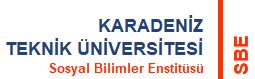 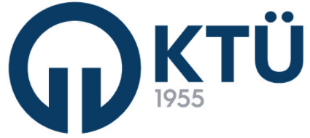 DOKTORA TEZ ÖNERİ FORMUÖzgün Değer Konunun Önemi, Tezin Özgün Değeri ve Araştırma Sorusu veya HipoteziTez önerisinde ele alınan konunun kapsamı ve sınırları ile önemi literatürün eleştirel bir değerlendirmesinin yanı sıra nitel veya nicel verilerle açıklanır.Özgün değer yazılırken Tezin bilimsel kalitesi, farklılığı ve yeniliği, hangi eksikliği nasıl gidereceği veya hangi soruna nasıl bir çözüm geliştireceği ve/veya ilgili bilim veya teknoloji alan(lar)ına kavramsal, kuramsal ve/veya metodolojik olarak ne gibi özgün katkılarda bulunacağı literatüre atıf yapılarak açıklanır. Kaynaklar http://www.tubitak.gov.tr/ardeb-kaynakca sayfasındaki açıklamalara uygun olarak EK-1’de verilir.Tezin araştırma sorusu ve varsa hipotezi veya ele aldığı problem(ler)i açık bir şekilde ortaya konulur.1.2. Amaç ve Hedefler Tez önerisinin amacı ve hedefleri açık, ölçülebilir, gerçekçi ve Tez süresince ulaşılabilir nitelikte olacak şekilde yazılır.YöntemTezde uygulanacak yöntem ve araştırma teknikleri (veri toplama araçları ve analiz yöntemleri dahil) ilgili literatüre atıf yapılarak açıklanır. Yöntem ve tekniklerin Tezde öngörülen amaç ve hedeflere ulaşmaya elverişli olduğu ortaya konulur. Yöntem bölümünün araştırmanın tasarımını, bağımlı ve bağımsız değişkenleri ve istatistiksel yöntemleri kapsaması gerekir. Tez önerisinde herhangi bir ön çalışma veya fizibilite yapıldıysa bunların sunulması beklenir. Yöntemlerin iş paketleri ile ilişkilendirilmesi gerekir.Tez Yönetimi                                  3. 1. Yönetim Düzeni: İş Paketleri (İP), Görev Dağılımı ve SüreleriTezde yer alacak başlıca iş paketleri, bu paketlerin ne kadarlık bir zaman diliminde gerçekleştirileceği hakkındaki bilgiler aşağıda yer alan İş-Zaman Çizelgesi doldurularak verilmelidir. İş-Zaman Çizelgesi (*)         (*) Çizelgedeki satırlar ve sütunlar gerektiği kadar genişletilebilir ve çoğaltılabilir.3. 2. Başarı ÖlçütleriTezin tam anlamıyla başarıya ulaşmış sayılabilmesi için İş-Zaman Çizelgesinde yer alan her bir ana iş paketinin hedefi, başarı ölçütü (ne ölçüde gerçekleşmesi gerektiği) ve tezin başarısındaki önem derecesi aşağıdaki Başarı Ölçütleri Tablosu’nda belirtilmelidir.Başarı ölçütü olarak her bir iş paketinin hangi kriterleri sağladığında başarılı sayılacağı açıklanır. Başarı ölçütü, ölçülebilir ve izlenebilir nitelikte olacak şekilde nicel veya nitel ölçütlerle (ifade, sayı, yüzde, vb.) belirtilir.Başarı Ölçütleri Tablosu (*) (*) Tablodaki satırlar gerektiği kadar genişletilebilir ve çoğaltılabilir. (**) Sütun toplamı 100 olmalıdır.3. 3. Risk Yönetimi Tezin başarısını olumsuz yönde etkileyebilecek riskler ve bu risklerle karşılaşıldığında tezin başarıyla yürütülmesini sağlamak için alınacak tedbirler (B Planı) ilgili iş paketleri belirtilerek ana hatlarıyla aşağıdaki Risk Yönetimi Tablosu’nda ifade edilmelidir. B planlarının uygulanması Tezin temel hedeflerinden sapmaya yol açmamalıdır.                                                       Risk Yönetimi Tablosu (*)(*) Tablodaki satırlar gerektiği kadar genişletilebilir ve çoğaltılabilir.3.4. Araştırma OlanaklarıTezin yürütüleceği kurum ve kuruluşlarda var olan ve Tezde kullanılacak olan altyapı/ekipman (laboratuvar, araç, makine-teçhizat, vb.) olanakları belirtilirAraştırma Olanakları Tablosu (*)(*) Tablodaki satırlar gerektiği kadar genişletilebilir ve çoğaltılabilir.Yaygın Etki4.1. Tezden Beklenen Yaygın EtkiTez başarıyla gerçekleştirildiği takdirde Tezden elde edilmesi öngörülen ve beklenen yaygın etkilerin neler olabileceği, diğer bir ifadeyle Tezden ne gibi çıktı, sonuç ve etkilerin elde edileceği aşağıdaki tabloda verilir.Tezden Beklenen Yaygın Etki Tablosu4. 2. Tez Çıktılarının Paylaşımı ve Yayılımı (Bu bölümün doldurulması zorunlu değildir)Tez faaliyetleri boyunca elde edilecek çıktıların ve ulaşılacak sonuçların ilgili paydaşlar ve olası kullanıcılara ulaştırılması ve yayılmasına yönelik yapılacak olan toplantı, çalıştay, eğitim, web sitesi ve benzeri etkinliklerin aşağıdaki tabloda verilmesi beklenir.Tez Çıktılarının Paylaşımı ve Yayılımı Tablosu (*)(*) Tablodaki satırlar gerektiği kadar genişletilebilir ve çoğaltılabilir.Belirtmek İstediğiniz Diğer KonularSadece Tez önerisinin değerlendirilmesine katkı sağlayabilecek bilgi veya veri (grafik, tablo, vb.) eklenebilir.Başvuru Formu EkleriEk-1: Kaynaklar(*) EK hariç,12 sayfadan az olmamak koşuluyla toplam 20 sayfayı geçen tez önerileri değerlendirmeye alınmadan iade edilecektir.ÖĞRENCİ BİLGİLERİÖĞRENCİ BİLGİLERİÖĞRENCİ BİLGİLERİÖĞRENCİ BİLGİLERİNumarasıAnabilim DalıAdı ve SoyadıBilim DalıTez DanışmanıTezin KonusuTezin Kapsamı(   ) Teorik çalışma (   )  Sanayi odaklı uygulamalı çalışma (   ) Uygulamalı (Anket, mülakat, vb.) çalışmaTez bir proje kapsamında gerçekleştiriliyor ise Proje Türü:Tez bir proje kapsamında gerçekleştiriliyor ise Yürütücüsü:Tez bir proje kapsamında gerçekleştiriliyor ise Bütçe Bilgisi:Tez sanayi odaklı uygulamalı bir çalışma ise;Tezin ilgili olduğu sektör    Tezin yürütüleceği sanayi kuruluşunun adıSanayi kuruluşu ile yapılan protokol Tarihi:	                                                   Numarası (varsa):Tez çalışmasının patente dönüşme potansiyeli olduğunu düşünüyor musunuz?(    ) Evet   (    ) HayırTez öneri formu Times New Roman 11 yazı tipinde hazırlanmalıdır.Türkçe ve İngilizce özetlerin Tezin (a) özgün değeri, (b) yöntemi, (c) yönetimi ve (d) yaygın etkisinin ana hatlarını kapsaması beklenir. Özet, tezin soyut bir tanıtımı değil, ana hatları ile doktora tez önerisinin: Amacı, Konunun kısa bir tanıtımı, neden bu konunun seçildiği ve özgün değeri, Kuramsal yaklaşım ve kullanılacak yöntemin ana hatları, Ulaşılmak istenen hedefler ve beklenen çıktıların bilimsel, teknolojik ve sosyo-ekonomik ne tür katkılarda bulunabileceği hususlarında ayrı paragraflar halinde kısa ve net cümlelerle bilgi verici nitelikte olmalıdır. Anahtar Kelimeler uluslararası literatüre uygun bir şekilde seçilerek özet sayfasının sonundaki ilgili bölümde belirtilmelidir. Her bir özet 450 kelime veya bir sayfa ile sınırlandırılmalıdır. Bu bölümün en son yazılması önerilir.Tezin ÖzetiAnahtar Kelimeler:Title: SummaryKeywords: İP NoİP Adı/TanımıAYLARAYLARAYLARAYLARAYLARAYLARAYLARAYLARAYLARAYLARAYLARAYLARAYLARAYLARAYLARAYLARAYLARAYLARAYLARAYLARAYLARAYLARAYLARAYLARAYLARAYLARAYLARAYLARAYLARAYLARAYLARAYLARAYLARAYLARİP NoİP Adı/Tanımı1. Yıl1. Yıl1. Yıl1. Yıl1. Yıl1. Yıl2. Yıl2. Yıl2. Yıl2. Yıl2. Yıl2. Yıl2. Yıl2. Yıl3. Yıl3. Yıl3. Yıl3. Yıl3. Yıl3. Yıl3. Yıl4. Yıl4. Yıl4. Yıl4. Yıl4. Yıl4. Yıl4. Yıl5. Yıl5. Yıl5. Yıl5. Yıl5. Yıl5. YılİP NoİP Adı/Tanımı2468101212141618202224262628303234363838404244464850505254565860İP Noİş Paketi HedefiBaşarı ÖlçütüTezin Başarısındaki Önemi (%)**İP Noİş Paketi HedefiBaşarı ÖlçütüTezin Başarısındaki Önemi (%)**İP NoEn Önemli Risk(ler)Risk Yönetimi (B Planı)Kuruluşta Bulunan Altyapı/Ekipman Türü, Modeli(Laboratuvar, Araç, Makine-Teçhizat, vb.)Tezde Kullanım AmacıYaygın Etki TürleriTezde Öngörülen ve Beklenen Çıktı, Sonuç ve EtkilerBilimsel/Akademik (Makale, Bildiri, Kitap Bölümü, Kitap) Ekonomik/Ticari/Sosyal(Ürün, Prototip, Patent, Faydalı Model, Üretim İzni, Çeşit Tescili, Spin-off/Start- up Şirket, Görsel/İşitsel Arşiv, Envanter/Veri Tabanı/Belgeleme Üretimi, Telife Konu Olan Eser, Medyada Yer Alma, Fuar, Tez Pazarı, Çalıştay, Eğitim vb. Bilimsel Etkinlik, Tez Sonuçlarını Kullanacak Kurum/Kuruluş, vb. diğer yaygın etkiler)Yeni Proje(ler) Oluşturma (Ulusal/Uluslararası Yeni Proje)Etkinlik Türü (Toplantı, Çalıştay, Eğitim, Web sayfası, vb.)Paydaş / Olası KullanıcılarEtkinliğin Zamanı ve SüresiÖğrencinin Adı ve Soyadı TarihİmzaUnvanı, Adı ve SoyadıUnvanı, Adı ve SoyadıTarihİmzaDanışmanTİK ÜyesiTİK Üyesi